GINGERSNAPS175 	mL	shortening375	mL	sugar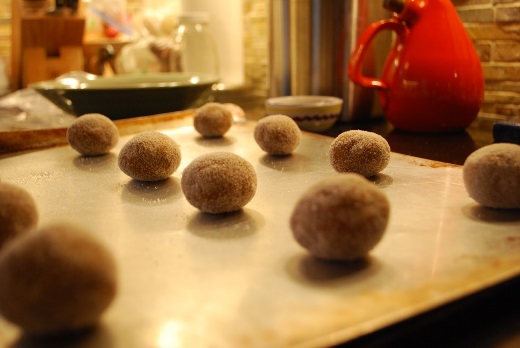 80 	mL	molasses2	med	eggs750	mL	all-purpose flour15	mL	baking soda3	mL	salt20	mL	ground ginger7	mL	ground cinnamon1½	mL	ground cloves80	mL	sugar for rollingPlace oven racks in centre and one below. Preheat oven to 350ºF (180ºC).Grease a baking sheet with shortening or line with parchment paper.Cream together the shortening and 375 mL of sugar.Stir in the molasses and then the egg.Thoroughly combine all the dry ingredients and then blend them into the creamed mixture.Form the dough into 2 cm (< 1”) balls and roll the balls in the remaining sugar. Place on the baking sheet(s) about 5 cm (2”) apart and bake about 12-15 minutes, or until edges just begin to brown and the tops look cracked. As the balls of dough melt down, the cookies will develop their characteristic texture with the cracked tops. If cooked longer. They will be crispy, rather than soft inside, and they will not flatten as they cool.Makes about 4 dozen cookies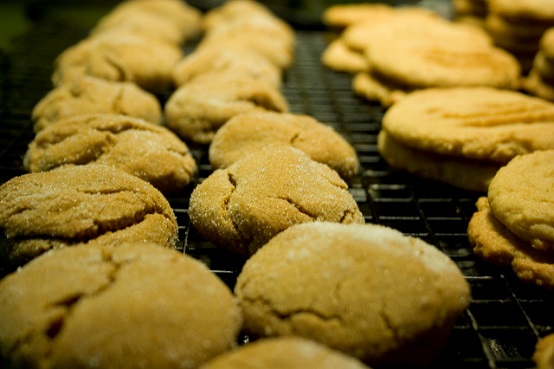 Vint Foods 11-12(A) 2016